Oznaczenie sprawy: 12/PZP/2022/TP                             Trzebnica, dnia 13.01.2023 r.	WYJAŚNIENIA TREŚCI SWZ (III)Dot. postępowania o udzielenie zamówienia publicznego pn.  „Sukcesywna dostawa sprzętu medycznego jednorazowego i wielorazowego użytku”.Szpital im. św. Jadwigi Śląskiej w Trzebnicy (Zamawiający) działając zgodnie z art. 284 ust. 2 i 6 ustawy z dnia 11 września 2019 r. - Prawo zamówień publicznych (Dz.U. z 2022 r. poz. 1710 ze zm.), w odpowiedzi na pytania zgłoszone w toku przedmiotowego postępowania przez Wykonawców udziela następujących wyjaśnień dotyczących treści Specyfikacji Warunków Zamówienia: Pytanie nr 1:Pytania do pakietu nr 6 Czy zamawiający w pakiecie 6 poz 1 dopuści ofertę cewników 13F o wymiarach 150, 200, 250 mm (bez cewników 11,5 Fr oraz bez długości 175mm)?Odpowiedź: Zamawiający dopuszcza. Pytanie nr 2:Pakiet nr 7, poz. 1 Czy Zamawiający dopuści wycenę za opakowanie a’250 sztuk?Odpowiedź: Tak.Pytanie nr 3:Pakiet nr 10, poz. 1, 2 Czy zamawiający dopuści jako produkt równoważny okularki do fototerapii (zdjęcie poglądowe poniżej) o następujących parametrach:Jednoczęściowe, wykonane z dwóch kawałków materiałudla jednego pacjentawykonane z pianki poliuretanowej i bawełny (delikatne materiały)wąska opaska na głowę wykonana z tego samego materiału co osłona na oczywygodne zapięcie na rzepy z możliwością wielokrotnej zmiany pozycji, dające możliwość dostosowania rozmiarudostępne w 3 rozmiarach: S- 20–30cm, M- 25-35 cm, L- 30-40 cm?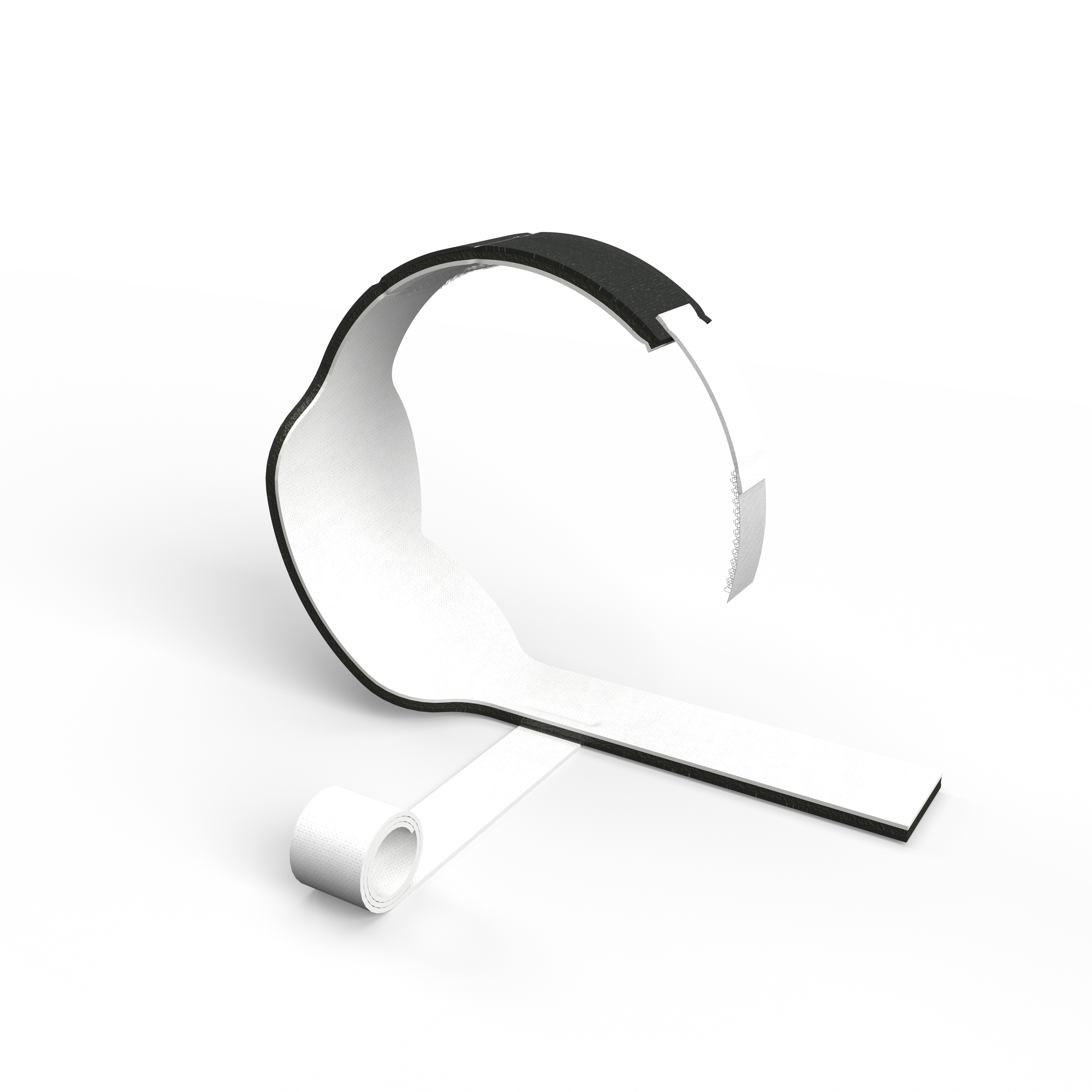 Odpowiedź: Zamawiający nie dopuszcza. Pytanie nr 4:Pakiet nr 10, poz. 1, 2 Czy Zamawiający dopuści jako produkt równoważny okularki do fototerapii (zdjęcie poglądowe poniżej) o następujących parametrach:dwuczęściowe, elastycznedla jednego pacjenta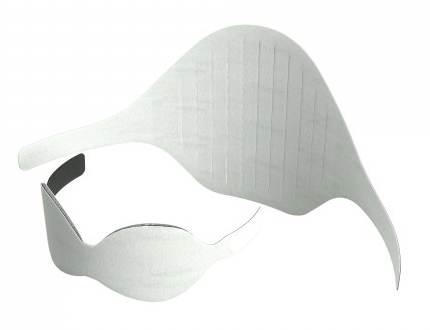 wykonane z pianki poliuretanowej i bawełny (delikatne materiały)dolna część (pod główką dziecka) posiada nacięcia, które przepuszczają promienie leczniczegórna część (na oczy) wykonana z 2 warstw materiałuwygodne zapięcie na 2 rzepy zamocowane na stałe do opaski, umożliwiające wielokrotną zmianę pozycji, dające możliwość dostosowania rozmiarudostępne w 3 rozmiarach: S- 24–26cm, M- 26-30 cm, L- 30-37 cm?Odpowiedź: Zamawiający nie dopuszcza. Pytanie nr 5:Pakiet nr 19, poz. 1, 2, 3, 4, 5 Czy Zamawiający dopuści rurki tracheostomijne ze stałym szyldem?Odpowiedź: Zamawiający nie dopuszcza.Pytanie nr 6:Pakiet nr 19, poz. 4 Czy Zamawiający dopuści rurki tracheostomijne w rozmiarze 9,5?Odpowiedź: Zamawiający nie dopuszcza.Pytanie nr 7:Pakiet nr 23, poz. 1, 2, 3, 4 Czy Zamawiający dopuści zamknięty system do odsysania o specyfikacji:posiada zintegrowany łącznik o kącie 90° do podłączenia rurki i respiratora dodatkowa, obrotowa złączka 15mmposiada obrotowy port do przepłukiwania cewnika (port do irygacji) zamykany kapturkiem zamocowanym do portu kompatybilny z połączeniem luer posiada zamykany port do podawania leków wziewnych posiada przeźroczystą komorę pozwalającą na obserwację wydzieliny pacjenta, która izoluje drobnoustroje i jest uszczelniona co zmniejszająca ryzyko VAP oraz infekcji krzyżowej posiada zabezpieczenie łącznika podciśnienia w postaci kapturka zamocowanego do zestawu w sposób zapobiegający zagubieniu regulacja podciśnienia następuje poprzez zawór kontroli siły ssania znakowany rozmiarem cewnika oraz informacją „OPEN” blokada zaworu regulacji siły ssania następuje poprzez jego obrót o 90° lub 180° samouszczelniająca się zastawka izolująca cewnik od pacjentasystem wyposażony w klin pozwalający na bezpieczne rozmontowanie systemu z rurką intubacyjną bez uszkodzenia elementów cewnik zakończony atraumatycznie niebieską miękką obwódką, zaokrąglony, bez ostrych krawędzi, wyposażony w czarną obwódkę pozwalającą na jego wizualizację podczas przepłukiwania cewnik wyposażony w dwa otwory boczne ułożone naprzemianlegle oraz znaczniki głębokości skalowane co 1 cm jednostronnieoznaczenie rozmiaru cewnika widoczne na końcu cewnika, na zaworze kontroli siły ssania oraz kolorystycznie (zgodnie z standardem ISO) na obwódce łączącej pozostałe elementy systemu z rękawem ochronnym w zestawie kolorowe naklejki do oznaczenia daty wymiany zestawu w języku angielskim system stanowi integralną całość i jest gotowy do użycia bezpośrednio po wyjęciu z opakowaniaw zestawie do użytku opcjonalnego karbowana przestrzeń martwa, zatyczka portu do leków wziewnych, łączniksterylny, sterylizowany tlenkiem etylenu jednorazowego użytku z możliwością stosowania do 72 godzin pakowana folia/papierrozmiary: dla rurek intubacyjnych: dł. 60cm (10, 12, 14, 16 FR)rozmiary: dla rurek tracheostomijnych: dł. 33 cm (10, 12, 14, 16 FR)?Odpowiedź: Zamawiający nie dopuszcza.Pytanie nr 8:Pakiet nr 23, poz. 1, 2, 3, 4 Czy Zamawiający dopuści zamknięty system do odsysania o specyfikacji:posiada zintegrowany podwójnie obrotowy łącznik 15 mm o kącie 45° do podłączenia rurki i respiratoraposiada obrotowy port do przepłukiwania cewnika (port do irygacji) o długości ok 8 cm zamykany kapturkiem zamocowanym do portu kompatybilny z fiolką 10 ml NaClposiada zamykany port do podawania leków z końcówką Luerposiada przeźroczystą komorę pozwalającą na obserwację wydzieliny pacjenta, która izoluje drobnoustroje i jest uszczelniona próżniowo co zmniejszająca ryzyko VAP oraz infekcji krzyżowejposiada zabezpieczenie łącznika podciśnienia w postaci kapturka zamocowanego do zestawu w sposób zapobiegający zagubieniuregulacja podciśnienia następuje poprzez zawór kontroli siły ssania znakowany rozmiarem cewnika oraz informacją „OPEN”blokada zaworu regulacji siły ssania następuje poprzez jego obrót o 90° lub 180°posiada suwak umożliwiający pełne zamknięcie/otwarcie przepływu bez konieczności rozmontowania całości systemusystem wyposażony w klips pozwalający na bezpieczne rozmontowanie systemu z rurką intubacyjną bez uszkodzenia elementówcewnik zakończony atraumatycznie niebieską miękką obwódką, zaokrąglony, bez ostrych krawędzi, wyposażony w czarną obwódkę pozwalającą na jego wizualizację podczas przepłukiwaniacewnik wyposażony w dwa otwory boczne ułożone naprzemianlegle oraz znaczniki głębokości skalowane co 1 cmoznaczenie rozmiaru cewnika widoczne na końcu cewnika, na zaworze kontroli siły ssania oraz kolorystycznie (zgodnie z standardem ISO) na obwódce łączącej pozostałe elementy systemu z rękawem ochronnymw zestawie kolorowe naklejki do oznaczenia daty wymiany zestawu w języku angielskimsystem stanowi integralną całość i jest gotowy do użycia bezpośrednio po wyjęciu z opakowania bez konieczności montażu dodatkowych akcesoriówsterylny, sterylizowany tlenkiem etylenujednorazowego użytku z możliwością stosowania do 72 godzinpakowany w rękaw papierowo-foliowyrozmiary: Ch12, 14, 16 o dł. 60 cm – dla rurek intubacyjnychrozmiary: Ch12, 14, 16 o dł. 30 cm – dla rurek tracheostomijnych?Odpowiedź: Zamawiający nie dopuszcza.Pytanie nr 9:Pakiet nr 23, poz. 5 Czy Zamawiający dopuści złącze obrotowe do rurki z możliwością podłączenia do zestawu do odsysania, łącznik kominek ruchomy 22M/15F z wyjściem do bronchoskopii, z możliwością stosowania tak długo jak jest podłączony zestaw do odsysania, na zdjęciu poniżej?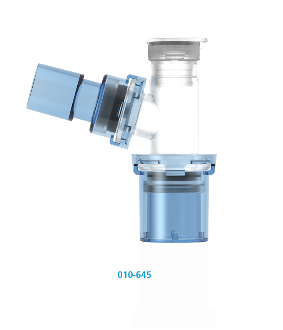          Odpowiedź: Zamawiający nie dopuszcza.Pakiet nr 23, poz. 8 Czy Zamawiający dopuści funkcjonalny zestaw ułatwiający pobieranie próbek w postaci płynów do badań np. wydzieliny oskrzelowej przy badaniu bronhoskopowym. W zestawie pojemnik o pojemności 20ml, kapsel z końcówkami dł. 28 i 60cm, dodatkowy szczelny kapsel zabezpieczający pojemnik po pobraniu materiału do badań, łącznik oraz etykieta samoprzylepna?Odpowiedź: Zamawiający dopuszcza. Pakiet nr 23, poz. 9 Czy Zamawiający dopuści zestaw mikrobiologicznie czysty, niesterylny?Odpowiedź: Zamawiający dopuszcza. Pakiet nr 23, poz. 9 Czy Zamawiający dopuści zestaw do higieny jamy ustnej nie zawierający rękojeści oraz łącznika schodkowego, ponieważ elementy podłączane do systemów do odsysania (jak np. szczoteczka czy gąbka) posiadają regulację siły odsysania oraz łącznik stożkowy umożliwiający podłączenie do tych systemów?Odpowiedź: Zamawiający nie dopuszcza.Pakiet nr 23, poz. 9 Czy Zamawiający dopuści zaoferowanie zestawu do higieny jamy ustnej zawierający w swoim składzie: 1x szczoteczkę do mycia zębów z odsysaniem i jego regulacją, bezalkoholowy płyn do płukania z 0,12% roztworem chlorheksydyny, żel nawilżający jamę ustną oraz gąbkę-aplikator ułatwiający rozprowadzenie żelu nawilżającego?       Odpowiedź: Zamawiający nie dopuszcza.Pytanie nr 10:Pakiet nr 25, poz. 1 Czy Zamawiający dopuści długość 88 mm?Odpowiedź: Zamawiający nie dopuszcza. Pakiet nr 25, poz. 2 Czy Zamawiający dopuści długość 88 mm?Odpowiedź: Zamawiający nie dopuszcza. Pakiet nr 25, poz. 3 Czy Zamawiający dopuści długość 120 mm?Odpowiedź: Zamawiający dopuszcza.  Pakiet nr 25, poz. 4 Czy Zamawiający dopuści długość 88 mm?Odpowiedź: Zamawiający nie dopuszcza. Pakiet nr 25, poz. 5 Czy Zamawiający dopuści długość 88 mm?Odpowiedź: Zamawiający nie dopuszcza. Pakiet nr 25, poz. 8 Czy Zamawiający dopuści długość 88 mm?Odpowiedź: Zamawiający nie dopuszcza. Pakiet nr 25, poz. 9 Czy Zamawiający dopuści długość 80 mm?Odpowiedź: Zamawiający nie dopuszcza. Pakiet nr 25, poz. 10 Czy Zamawiający dopuści długość 80 mm?Odpowiedź: Zamawiający nie dopuszcza. Pakiet nr 25, poz. 11 Czy Zamawiający dopuści bez igły prowadzącej?Odpowiedź: Zamawiający nie dopuszcza. Pakiet nr 25, poz. 11 Czy Zamawiający dopuści długość 88 mm?Odpowiedź: Zamawiający nie dopuszcza. Pakiet nr 25, poz. 12
Czy Zamawiający dopuści długość cewnika 900 mm?Odpowiedź: Zamawiający nie dopuszcza. Pytanie nr 11:Pakiet nr 26, poz. 1 Czy Zamawiający dopuści łyżkę do laryngoskopu, światłowodowa, jednorazowa - wszystkie rozmiary i typy łyżek od jednego producenta i dostępne do zamówienia od ręki. Wymiary łyżek w rozmiarach 3 i 4 (+/- 1 mm) odpowiednio Rozmiar 3: długość całkowita: 135 mm, długość robocza: 107 mm, szerokość końcówki dystalnej: 12 mm/15mm, szerokość łyżki od strony wprowadzenia rurki: 16 mm, odległość od końcówki dystalnej do końcówki światłowodu: 47 mm. Rozmiar 4: długość całkowita: 155 mm, długość robocza: 127 mm, szerokość końcówki dystalnej: 12 mm/15mm, szerokość łyżki od strony wprowadzenia rurki: 16 mm, odległość od końcówki dystalnej do końcówki światłowodu: 54 mm. Nieodkształcająca się łyżka wykonana z lekkiego stopu metalu, kompatybilna rękojeściami w standardzie ISO 7376 (tzw. zielona specyfikacja). Profil łyżek identyczny z profilem łyżek wielorazowego użytku. Mocowanie światłowodu zatopione w tworzywie sztucznym koloru zielonego, ułatwiającym identyfikację ze standardem ISO 7376. Światłowód wykonany z polerowanego tworzywa sztucznego, dający mocne, skupione światło. Światłowód nieosłonięty, doświetlający wnętrze jamy ustnej i gardło. Średnica światłowodu 5 mm (+/- 1 mm). Zakończenie łyżki, atraumatyczne, zaokrąglone, pogrubione.  Wytrzymały zatrzask kulkowy zapewniający trwałe mocowanie w rękojeści, długość haka do mocowania łyżki do rękojeści 8 mm (+/- 1 mm). Stopka mocująca do rękojeści również wykonana ze stopu metalu. Wymiary stopki mocującej (wys. / szer. / gł. /) - 19 mm / 24 mm / 13 mm. Wyraźne oznakowanie rozmiaru łyżki, symbol CE, numeru seryjnego i symbol „nie do powtórnego użycia” (przekreślona cyfra 2) naniesione bezpośrednio na łyżce, pakowanie folia-folia. Na opakowaniu jednostkowym data ważności łyżki do 3 lat - potwierdzenie od producenta. Na opakowaniu jednostkowym: nr katalogowy, opis produktu wraz z oznaczeniem rozmiaru, LOT, nazwa producenta.Odpowiedź: Zamawiający nie dopuszcza.Pakiet nr 26, poz. 1 Czy Zamawiający odstąpi od wymogu „możliwość stosowania łyżki w polu magnetycznym – potwierdzenie od producenta załączyć do oferty”?Odpowiedź: Nie.Pakiet nr 26, poz. 2 Czy Zamawiający odstąpi od wymogu „rękojeść wykonana z niemagnetycznego (potwierdzone poświadczeniem od producenta) lekkiego stopu aluminium”?Odpowiedź: Nie.Pakiet nr 26, poz. 3 Czy Zamawiający dopuści maskę bez antypoślizgowych elementów na zewnętrznej powierzchni maski? Sam materiał oraz odpowiednie wyprofilowanie maski zapewniają pewny chwyt oraz minimalizują ryzyko poślizgu.Odpowiedź: Zamawiający nie dopuszcza.Pakiet nr 26, poz. 3 Czy Zamawiający dopuści maskę bez dodatkowej wewnętrznej stabilizacji części nosowej mankietu?Odpowiedź: Zamawiający nie dopuszcza.Pakiet nr 26, poz. 3 Czy Zamawiający dopuści maskę kodowaną kolorystycznie i słownie?Odpowiedź: Zamawiający nie dopuszcza.Pakiet nr 26, poz. 4 Czy Zamawiający dopuści resuscytator jednorazowego użytku dla dorosłych, objętość́ 1650 ml, w zestawie jedna maska dla dorosłych w rozmiarze 5, rezerwuar tlenowy, objętość: 2000 ml, dren tlenowy o długości min. 2,1 m. Dla pacjentów >30 kg. Wszystkie elementy zapakowane w jedno oryginalne, opakowanie producenta z datą ważności 3 lata i nr serii.Odpowiedź: Zamawiający nie dopuszcza.Pakiet nr 26, poz. 4 Czy Zamawiający dopuści resuscytator jednorazowego użytku dla dorosłych, objętość́ 1650 ml, w zestawie jedna maska dla dorosłych w rozmiarze 5, druga maska w rozmiarze 4 dołączona osobno, rezerwuar tlenowy, objętość: 2000 ml, dren tlenowy o długości min. 2,1 m. Wszystkie elementy zapakowane w jedno oryginalne, opakowanie producenta z datą ważności 3 lata i nr serii.Odpowiedź: Zamawiający dopuszcza.Pakiet nr 26, poz. 5 Czy Zamawiający dopuści resuscytator jednorazowego użytku dla dzieci, objętość 550 ml, w zestawie jedna maska dla dzieci w rozmiarze 2, rezerwuar tlenowy, objętość: 1600 ml, dren tlenowy o długości min. 2,1 m. Wszystkie elementy zapakowane w jedno oryginalne, opakowanie producenta z datą ważności 3 lata i nr serii.Odpowiedź: Zamawiający nie dopuszcza.Pakiet nr 26, poz. 5 Czy Zamawiający dopuści resuscytator jednorazowego użytku dla dzieci, objętość 550 ml, w zestawie jedna maska dla dzieci w rozmiarze 2, druga maska w rozmiarze 3 dołączona osobno, rezerwuar tlenowy, objętość: 1600 ml, dren tlenowy o długości min. 2,1 m. Wszystkie elementy zapakowane w jedno oryginalne, opakowanie producenta z datą ważności 3 lata i nr serii.Odpowiedź: Zamawiający dopuszcza.Pakiet nr 26, poz. 6 Czy Zamawiający dopuści resuscytator jednorazowego użytku dla niemowląt, objętość 280 ml, w zestawie jedna maska dla niemowląt w rozmiarze 1, rezerwuar tlenowy, objętość: 1600 ml, dren tlenowy o długości min. 2,1 m. Wszystkie elementy zapakowane w jedno oryginalne, opakowanie producenta z datą ważności 3 lata i nr serii.Odpowiedź: Zamawiający nie dopuszczaPakiet nr 26, poz. 6 Czy Zamawiający dopuści resuscytator jednorazowego użytku dla niemowląt, objętość 280 ml, w zestawie jedna maska dla niemowląt w rozmiarze 1, druga maska w rozmiarze 0 dołączona osobno, rezerwuar tlenowy, objętość: 1600 ml, dren tlenowy o długości min. 2,1 m. Wszystkie elementy zapakowane w jedno oryginalne, opakowanie producenta z datą ważności 3 lata i nr serii.Odpowiedź: Zamawiający nie dopuszczaPakiet nr 26, poz. 8 Czy Zamawiający dopuści prowadnicę do trudnych intubacji bez futerału?Odpowiedź: Zamawiający dopuszczaPakiet nr 26, poz. 16 Czy Zamawiający dopuści trzecią rurę o długości 120 cm?Odpowiedź: Zamawiający nie dopuszczaPakiet nr 26, poz. 17 Czy Zamawiający dopuści obwód o długości 160 cm?Odpowiedź: Zamawiający dopuszczaPakiet nr 26, poz. 21b Czy Zamawiający dopuści zgłębnik żołądkowy, bez prowadnicy, wykonany z PVC, z materiału, który przez odpowiedni stopień twardości jest odporny na załamania i skręcanie się, atraumatyczna, lekko zaokrąglona zamknięta końcówka, cztery otwory boczne o łagodnych krawędziach, kolorystyczne oznaczenie rozmiaru na łączniku, numeryczne oznaczenie rozmiaru na opakowaniu, zgłębnik żołądkowy o długości 80 cm, nie zawiera lateksu, jednorazowego użytku, sterylny?Odpowiedź: Zamawiający dopuszczaPakiet nr 26, poz. 22 Czy Zamawiający dopuści zestaw infuzyjny z precyzyjnym regulatorem przepływu w zakresie 5-250 ml/h, przeznaczony do precyzyjnego przetaczania płynów infuzyjnych i lipidów, komora kroplowa wykonana z materiałów wolnych od DEHP, sstry kolec komory kroplowej gwarantujący szczelne i pewne połączenie z pojemnikami z płynami, odpowietrznik z filtrem przeciwbakteryjnym oraz zamykaną niebieską klapką, elastyczna komora kroplowa, kroplomierz komory 20 kropli = 1ml +/- 0.1ml, filtr zabezpieczający przed większymi cząsteczkami o wielkości oczek 15μm, uniwersalne zakończenie drenu luer-lock, precyzyjny, w pełni bezpieczny zacisk rolkowy, miękki elastyczny dren wykonany z materiałów wolnych od DEHP, długość drenu 150 cm, pozbawiony w całości DEHP oraz lateksu?Odpowiedź: Zamawiający dopuszczaPakiet nr 26, poz. 22 Czy Zamawiający dopuści aparat bez zaworu zapobiegającego przed cofaniem się krwi do aparatu?Odpowiedź: Zamawiający nie dopuszcza.Pytanie nr 12:Pakiet nr 35, poz. 1 Czy Zamawiający dopuści jako produkt równoważny filtr oddechowy dla dorosłych mechaniczny bez wymiennika ciepła i wilgoci, skuteczność filtracji bakteryjnej 99,9999 %, wirusowej 99,9999 % waga 36,5 g, przestrzeń martwa 70 ml, objętość 150-1500 ml, oporność 1,0 przy 30 l/min, z portem do kapnografii, ze złączem 22M/15F-22F/15M, sterylny?Odpowiedź: Zamawiający nie dopuszcza. Pakiet nr 35, poz. 2 Czy Zamawiający dopuści jako produkt równoważny filtr oddechowy dla dorosłych elektrostatyczny bez wymiennika ciepła i wilgoci, skuteczność filtracji bakteryjnej 99,999 %, wirusowej 99,999 %, waga 22 g, przestrzeń martwa 35 ml, objętość 150-1500 ml, oporność 0,6 przy 30 l/min, z portem do kapnografii, ze złączem 22M/15F-22F/15M, sterylny?Odpowiedź: Zamawiający nie dopuszcza. Pakiet nr 35, poz. 3 Czy Zamawiający dopuści jako produkt równoważny filtr oddechowy dla dorosłych elektrostatyczno-mechaniczny z celulozowym wymiennikiem ciepła i wilgoci, skuteczność filtracji bakteryjnej 99,999 %, wirusowej 99,999 %, waga 30 g, przestrzeń martwa 40 ml, objętość 150-1500 ml, oporność 1,0 przy 30 l/min, nawilżanie przy vt 500 ml – 32 mg/h20, z portem do kapnografii, ze złączem 22M/15F-22F/15M, sterylny?Odpowiedź: Zamawiający nie dopuszcza. Pakiet nr 35, poz. 3 Czy Zamawiający dopuści jako produkt równoważny filtr oddechowy dla dorosłych mechaniczny bez wymiennika ciepła i wilgoci, skuteczność filtracji bakteryjnej 99,9999 %, wirusowej 99,9999 % waga 36,5 g, przestrzeń martwa 70 ml, objętość 150-1500 ml, oporność 1,0 przy 30 l/min, z portem do kapnografii, ze złączem 22M/15F-22F/15M, sterylny?Odpowiedź: Zamawiający nie dopuszcza. Pakiet nr 35, poz. 4 Czy Zamawiający dopuści jako produkt równoważny filtr oddechowy dla dorosłych elektrostatyczno-mechaniczny z celulozowym wymiennikiem ciepła i wilgoci, skuteczność filtracji bakteryjnej 99,999 %, wirusowej 99,999 %, waga 30 g, przestrzeń martwa 40 ml, objętość 150-1500 ml, oporność 1,0 przy 30 l/min, nawilżanie przy vt 500 ml – 32 mg/h20, z portem do kapnografii, ze złączem 22M/15F-22F/15M, sterylny?Odpowiedź: Zamawiający nie dopuszcza. Pakiet nr 35, poz. 5 Czy Zamawiający dopuści jako produkt równoważny filtr oddechowy dla dorosłych elektrostatyczno-mechaniczny z celulozowym wymiennikiem ciepła i wilgoci, skuteczność filtracji bakteryjnej 99,999 %, wirusowej 99,999 %, waga 30 g, przestrzeń martwa 40 ml, objętość 150-1500 ml, oporność 1,0 przy 30 l/min, nawilżanie przy vt 500 ml – 32 mg/h20, z portem do kapnografii, ze złączem 22M/15F-22F/15M, sterylny?Odpowiedź: Zamawiający nie dopuszcza. Pytanie nr 13:Pakiet nr 47, poz. 1 Czy Zamawiający dopuści wielkość przepływu >5 ml/min, objętość wypełnienia 0,4 ml?Odpowiedź: Zamawiający dopuszcza. Pakiet nr 47, poz. 2 Czy Zamawiający dopuści wielkość przepływu >40 ml/min, objętość wypełnienia 0,4 ml?Odpowiedź: Zamawiający dopuszcza. Pytanie nr 14:Pakiet nr 51, poz. 1 Czy Zamawiający dopuści jednowarstwowy dren wykonany w całości z poliuretanu?rękaw silikonowy o długości 120cm ze znacznikami głębokości zakończony balonikiem retencyjnym w innym kolorze niż rękaw, bez kieszonki2 porty na rękawie - jeden port do przepłukiwania oznaczony symbolem "IRRIG", drugi port do napełniania balonika uszczelniającego oznaczony symbolem "45ml", obydwa z zastawką jednokierunkową3 worki wymienne o pojemności 1500ml (skalowane co 100ml) z filtrem węglowym neutralizującym zapach, bez zastawki2 regulowane paski rzepowe umożliwiające zamocowanie do ramy łóżkazestaw wprowadzającyPodkład 80cm x 60cm, para rękawic, strzykawka 60mlSystem posiada badania kliniczne potwierdzające bezpieczeństwo stosowania systemu do 29 dni?      Odpowiedź: Zamawiający nie dopuszcza. Pakiet nr 51, poz. 2 Czy zamawiający dopuści worki o pojemności 1500ml (skalowane co 100ml, numerycznie co 500ml), posiadające jedną ściankę nieprzezroczystą (białą), a drugą przezroczystą umożliwiającą podgląd, worki wyposażone w filtr węglowy, bez zastawki, mikrobiologicznie czyste?Odpowiedź: Zamawiający nie dopuszcza. Pytanie nr 15:Pakiet nr 58, poz. 2 Czy zamawiający dopuści końcówkę Yankauer w rozmiarze CH21?Odpowiedź: Zamawiający nie dopuszcza.Pytanie nr 16:Pakiet nr 64, poz. 1 Czy zamawiający dopuści dren do odsysania pola operacyjnego o długości 210 cm z końcówkami lejek-lejek?Odpowiedź: Zamawiający nie dopuszcza. Pakiet nr 64, poz. 1
Czy zamawiający dopuści dren do odsysania pola operacyjnego o długości 210 cm z końcówkami lejek-kapkon?Odpowiedź: Zamawiający dopuszcza. Pytanie nr 17:Dotyczy pakietu 38 poz 2: Czy Zamawiający wymaga wymazówek z podłożem Amies czy Stuart?Odpowiedź: Zamawiający dopuszcza oba podłoża.Pytanie nr 18:  Czy z uwagi na fakt, że glukometr nie jest urządzeniem przeznaczonym do precyzyjnej oceny glikemii postmortem, a stężenie glukozy spadające poniżej 50 mg/dl już stanowi zagrożenie zdrowia i życia pacjenta wymagające pilnej interwencji medycznej, Zamawiający dopuści w Pakiecie 75 paski testowe z zakresem pomiaru wynoszącym 20-600mg/dl (przy stężeniu <20mg/dl glukometr wyświetla wówczas komunikat „Lo” oznaczający spadek stężenia glukozy poniżej 20mg/dl)? W przypadku odmowy prosimy o merytoryczne wyjaśnienie, gdyż żaden glukometr nie jest w stanie precyzyjnie określić czy rzeczywiste stężenie glukozy we krwi wynosi 10 mg/dl czy też 20 mg/dl - różnica między tymi wartościami jest bowiem mniejsza od wielkości błędu pomiarowego glukometru.        Odpowiedź: Zamawiający nie dopuszcza. Prosimy o dopuszczenie w Pakiecie 75 pasków testowych bez możliwości „uzupełnienia” brakującej próbki krwi na pasek. Taka procedura nie została zwalidowana w żadnych niezależnych badaniach i nie jest zalecana do stosowania przez żadne gremium medyczne. Dokładanie krwi w pozaustrojowym środowisku wykonanej ze sztucznych materiałów kapilary paska spowoduje wystąpienie krzepnięcia lub hemolizy krwi, co może prowadzić do uzyskania zafałszowanego wyniku pomiaru. Współcześnie produkowane paski testowe zasysają błyskawicznie i dokładnie odpowiednią, minimalną objętość krwi (ok. 0,5 ul), co sprawia że samo uzyskanie próbki o zbyt małej objętości jest technicznie trudne i mało prawdopodobne.       Odpowiedź: Zamawiający nie dopuszcza.  Prosimy o dopuszczenie w Pakiecie 75 pasków testowych bez funkcji ostrzeżenia ketonowego, które informuje wyłącznie o progu glikemii arbitralnie ustanowionym przez producenta glukometru, nie zaś o obecności ciał ketonowych lub ich braku. Wątpliwe aby personel Szpitala wykonujący pomiary u pacjentów był upoważniony do dokonywania samodzielnych zmian w leczeniu na podstawie takiego komunikatu.       Odpowiedź: Zamawiający nie dopuszcza. Nie istnieją glukometry za pomocą których można wykonać ponad 2000 pomiarów na jednym zestawie baterii; taka informacja jest jedynie chwytem marketingowym i nie ma przełożenia na praktykę, co jesteśmy w stanie udowodnić wykonując serię pomiarów na dowolnym glukometrze. Prosimy o dopuszczenie pasków testowych do glukometru wykonującego 1000 pomiarów na jednym zestawie baterii – przy czym „zestaw” oznacz pojedyncza baterię.       Odpowiedź: Zamawiający nie dopuszcza.  Prosimy o dopuszczenie pasków testowych konfekcjonowanych w opakowaniach x 50 szt. w jednej fiolce. Ponieważ Zamawiający zamierza w trakcie umowy przetargowej zużywać paski testowe w średnim tempie ok. 36 opakowań miesięcznie, wątpliwe aby sposób konfekcjonowania pasków miał jakiekolwiek znaczenie dla personelu wykonującego sukcesywne pomiary.      Odpowiedź: Zamawiający nie dopuszcza. Jeden z oferentów posiada paski testowe, których instrukcje i opakowania zawierają różniące się od siebie informacje dotyczące dopuszczalnego zakresu temperatury przechowywania pasków testowych, czy Zamawiający wymaga, aby informacje dotyczące temperatury przechowywania pasków były dokładnie takie same dla pasków za oferowanych w Pakiecie 75?       Odpowiedź: Zgodnie z SWZ.  Jeden z wykonawców oferuje paski testowe, których okres przydatności do użycia po otwarciu fiolki i jej ponownym zamknięciu jest zależny od miejsca przechowywania całego opakowania z paskami, co jest niezgodne z obowiązującymi normami. Czy Zamawiający działając w interesie pacjentów (wiarygodne wyniki), wymaga takiego samego czasu przydatności pasków testowych zaoferowanych w Pakiecie 75 po otwarciu fiolki niezależnie od konkretnego miejsca/placówki, w którym przechowywane jest całe opakowanie z paskami?       Odpowiedź: Zgodnie z SWZ.Pytanie nr 19 – dotyczy pakietu nr 1: Pakiet 1, poz. 1-2,18,20-21 Czy zamawiający wydzieli poz. 1-2,18,20-21 do osobnego pakietu, takie rozwiązanie pozwoli na złożenie konkurencyjnej oferty. Racjonalne wydatkowanie publicznych pieniędzy jest dla Zamawiającego priorytetem, a podział pakietu to umożliwia. Złożenie ofert przez różne firmy pozwoli Zamawiającemu na dokonanie wyboru oferty zgodnej z zapisami SIWZ oraz zasadami uczciwej konkurencji w myśl ustawy PZP, gdyż większa liczba oferentów stwarza większe możliwości wyboru.Odpowiedź: Zamawiający nie wydzieli poz. 1, 2, 18, 20, 21 do osobnego pakietu.Pakiet 1, poz. 2 Czy zamawiający dopuści skalę rozszerzoną 50/60 ml?Odpowiedź: Zamawiający dopuszcza.Pakiet 1, poz. 18 Prosimy Zamawiającego o dopuszczenie wyceny za najmniejsze opakowanie handlowe 100 szt. z przeliczeniem ilości z zaokrągleniem w górę do pełnych opakowań.Odpowiedź: Zamawiający dopuszcza.Pakiet 1, poz. 20-21 Czy zamawiający wymaga zaoferowania przyrządu do przetaczania bez ftalanów z informacją na etykiecie w formie symbolu (normy zharmonizowanej ) potwierdzającą brak zawartości ftalanów?Odpowiedź: Zamawiający dopuszcza, ale nie wymaga.  Czy zamawiający wymaga opakowania papier – folia?Odpowiedź: Zamawiający dopuszcza, ale nie wymaga.Pytanie nr 20:Dotyczy przedmiotu zamówienia – pakiet nr 22 Zwracamy się z prośbą o dopuszczenie w miejsce przedmiotu zamówienia opisanego w pakiecie nr 22 zestawu do przezskórnej tracheostomii Blue Rhino do wprowadzenia metoda Seldingera w skład którego wchodzą:• jednostopniowe rozszerzadło o kształcie rogu nosorożca z powłoką hydrofilną i wstępnie założonym cewnikiem prowadzącym,• prowadnik ze znacznikami pozycjonującymi o średnicy 0,052 inch (1,32 mm),• rozszerzacze ładujące do zalozenia rurki tracheostomijnej (7,5mm,8,5mm,9mm lub 6,5mm, 7,0mm,7,5mm, 8mm lub 8,5mm, 9mm, 10mm),• 2x Igła wprowadzajaca (z koszulka i bez) 7 cm, rozmiar 15 G,• krótkie Rozszerzadlo o rozmiarze 14,0 Fr; 6,5 cm,• skalpel jednorazowego użytku nr 15,• strzykawka Monoject 6ml,• czerwony pojemnik na zużyte igły,• żel poślizgowy, 4 gąbki z gazy, zakrzywione kleszczyki hemostatyczne.Odpowiedź: Zamawiający nie dopuszcza. Pytanie nr 21:Pakiet 2 Czy Zamawiający dopuści nakłuwacze igła 21G/ 1,8 mm oraz 25G/1,5 mm?Odpowiedź: Zamawiający nie dopuszcza. Pytanie nr 22:Pakiet 24 Czy Zamawiający oczekuje : •  Standarowe ostrza chirurgiczne ze stali węglowej i nierdzewnej•  Produkt sterylny, klasy IIa•  Sterylizacja za pomocą promieniowania gamma•  Każde ostrze pakowane jest indywidualnie w folię metalową z rysunkiem ostrza w skali 1:1•  Na ostrzu wygrawerowana producenta oraz numer ostrza•  Na opakowaniu wyraźnie oznakowany kształ ostrza•  Jednorazowego użytkuOdpowiedź: Tak.Pytanie nr 23 – dotyczy pakietu nr 35:Dotyczy Pakietu nr 35 poz. 1 Czy Zamawiający dopuści filtr mechaniczny o skuteczności filtracji bakteryjnej i wirusowej 99,9999%, skuteczny wobec HIV, WZW, Tbc, o przestrzeni martwej 54 ml, masie 38 g, dla objętości oddechowej 200-1500ml, filtr z funkcją wymiennika ciepła i wilgoci, medium filtracyjne hydrofobowe, harmonijkowe, wyposażony w złącze proste, sterylny, z portem kapno na lince, pakowany pojedynczo papier/folia? Odpowiedź: Zamawiający nie dopuszcza. Dotyczy Pakietu nr 35 poz. 2 Czy Zamawiający dopuści filtr elektrostatyczny  bez wymiennika ciepła i wilgoci o skuteczności filtracji bakteryjnej 99,9999%, wirusowej 99,999%, dla objętości oddechowej 150-1500 ml, przestrzeń martwa 33 ml, masa 19 g, medium filtracyjne hydrofobowe, wyposażony w złącze proste, sterylny, z portem kapno typu Luer, pakowany pojedynczo?Odpowiedź: Zamawiający dopuszcza.Dotyczy Pakietu nr 35 poz. 3 Czy Zamawiający dopuści filtr oddechowy, antybakteryjny, antywirusowy, hydrofobowy o plisowanej wkładce filtracyjnej, mechaniczny o skuteczności filtracji bakteryjnej i wirusowej 99,999999%, skuteczny wobec HIV, WZW, Tbc, o przestrzeni martwej 54 ml, masie 40 g, filtr z wydzielonym piankowym wymiennikiem ciepła i wilgoci o skuteczności nawilżania 34,2 mg H2O przy VT=500 ml, dla objętości oddechowej 200-1500 ml, filtr wyposażony w złącze proste, sterylny, jednorazowy, z portem kapno na lince, pakowany pojedynczo papier/folia?Odpowiedź: Zamawiający nie dopuszcza. Dotyczy Pakietu nr 35 poz. 4 Czy Zamawiający dopuści filtr elektrostatyczny  z celulozowym wymiennikiem ciepła i wilgoci o skuteczności filtracji bakteryjnej 99,9999%, wirusowej 99,999%,dla objętości oddechowej 150-1500 ml, przestrzeń martwa 53 ml, masa 30 g, z wydzielonym celulozowym wymiennikiem ciepła i wilgoci, poziom nawilżania 36.8 mg/l H2O, medium filtracyjne hydrofobowe, wyposażony w złącze proste, sterylny, z portem kapno typu Luer, pakowany pojedynczo?Odpowiedź: Zamawiający nie dopuszcza. Dotyczy Pakietu nr 35 poz. 5 Czy Zamawiający dopuści filtr elektrostatyczny  z wymiennikiem ciepła i wilgoci o skuteczności filtracji bakteryjnej 99,999%, wirusowej 99,999%, skuteczności nawilżania 32 mg H2O przy Vt=250 ml, przestrzeń martwa 26ml, masa 18 g, objętość oddechowa powyżej 75 ml, medium filtracyjne hydrofobowe, wyposażony w złącze proste, sterylny, z portem kapno na lince, pakowany pojedynczo?Odpowiedź: Zamawiający nie dopuszcza. Pytanie nr 24:Czy Zamawiający wyrazi zgodę na podanie ceny jednostkowej za 1 szt. wyrobów z dokładnością do 3 lub 4 miejsc po przecinku, w pozycjach które trzeba wycenić w sztukach? TAK
Zgodnie z orzeczeniem zespołu Arbitrów – sygn. akt UZP/ZO/0-2546/06 dopuszcza się podawanie cen z dokładnością do trzech a nawet czterech miejsc po przecinku, dla wyrobów masowych, wówczas cena jednostkowa jest elementem kalkulacyjnym ceny wynikowej, a nie ceną transakcyjną.Odpowiedź: Zamawiający wyraża zgodę. Pytanie nr 25 – dotyczy pakietu nr 1: Dot. Pakietu 1 poz. 2 Prosimy o dopuszczenie strzykawki z rosrzerzeniem do 60ml, pakowanej po 60 sztuk?       Odpowiedź: Zamawiający dopuszcza.Dot. pakietu 1 poz. 3, 4, 5, 6,  Prosimy o dopuszczenie w poz 3,4,5,6,strzykawek dwuczęściowych jednorazowego użytku,dwuczęściowej. Tlok niekontrastujący, bialy.Oring zabezpieczający przed wypadaniem tloka, bezwzględna szczelność strzykawki. Czytelna skala, trwala niezmywalna skala w kolorze czarnym , dlugość skali na cylindrze odpowiada pojemności nominalnej strzykawki.Logo producenta strzykawki na cylindrze ?       Odpowiedź: Zamawiający dopuszcza.Dot. pakietu 1 poz.7 Prosimy o dopuszczenie strzykawki trzyczęściowej 1ml ze skalą co 0,01 ml z zamontowaną igłą 0,45 *10?Odpowiedź: Zamawiający nie dopuszcza.Dot. pakietu 1 poz. 7 Prosimy o dopuszczenie strzykawki trzyczęściowej 1ml ze skalą co 0,01 ml ze ściąganą igłą 0,50 *16 ?       Odpowiedź: Zamawiający nie dopuszcza. Dot. pakietu 1 poz. 8 Prosimy o dopuszczenie igły w rozmiarze 0,8x40 ?Odpowiedź: Zamawiający nie dopuszcza. Dot. pakietu 1 poz. 10 Prosimy zamawiającego o dopuszczenie igły w rozmiarze 0,6x25?   Odpowiedź: Zamawiający nie dopuszcza. Dot. pakietu 1 poz. 11 Prosimy zamawiającego o dopuszczenie igły w rozmiarze 0,6x25?       Odpowiedź: Zamawiający nie dopuszcza.Dot. pakietu 1 poz 12 Prosimy zamawiającego o dopuszczenie igły w rozmiarze 0,8x40?Odpowiedź: Zamawiający nie dopuszcza. Dot. pakietu 1 poz. 13 Prosimy zamawiającego o dopuszczenie igły w rozmiarze 1,2 x40mm? Odpowiedź: Zamawiający nie dopuszcza. Dot. pakietu 1 poz, 15 Prosimy o dopuszczenie igły w rozmiarze 0,8x50?   Odpowiedź: Zamawiający nie dopuszcza.Dot. pakietu 1 poz. 16 Prosimy o dopuszczenie igły w rozmiarze 0,4x13?Odpowiedź: Zamawiający nie dopuszcza. Dot. pakietu 1 poz. 18 Prosimy o dopuszczenie koreczków Luer-lock pakowanych po 4 szt na blistrze ?Odpowiedź: Zamawiający nie dopuszcza.Pytanie nr 26:Dot. Pakietu 3 poz. 1 W związku z wycofaniem przez producenta, kaniuli dożylnej wyposażonej w cewnik z PTTE i wprowadzeniem na rynek kaniuli przeznaczonej do małych, delikatnych żył u pacjentów neonatologicznych, pediatrycznych i osób starszych, wykonanej z unikalnego poliuretanu, biokompatybilnego, o potwierdzonym klinicznie wpływie na zmniejszenie ryzyka wystąpienia zakrzepowego zapalenia żył z dodatkowym otworem przy ostrzu igły umożliwiającym natychmiastowe wzrokowe potwierdzenie wejścia do naczynia podczas kaniulacji (system 3-krotnego potwierdzenia wypływu krwi), opakowaie blister pack , prosimy Zamawiającego o dopuszczenie wyżej opisanego produktu: Rozmiar 26G – fioletowy - 0,6 x 19 mm. – przepływ 14 ml/min.Odpowiedź: Zamawiający dopuszcza.
Pytanie nr 27:Dot. pakietu 3 poz. 2 Prosimy o dopuszczenie alternatywnej kaniuli wykonanej z unikalnego poliuretanu, biokompatybilnego, o potwierdzonym klinicznie wpływie na zmniejszenie ryzyka wystąpienia zakrzepowego zapalenia żył , posiadającej wyjmowany uchwyt w którym schowane są skrzydełka kaniuli,ułatwiające kaniulację naczynia. Bez dodatkowego portu górnego. Kaniula widoczna w promieniach RTG, 6 wtopionych pasków radiocieniujących. Dodatkowy otwór przy ostrzu igły umożliwiający natychmiastowe wzrokowe potwierdzenie wejścia do naczynia podczas kaniulacji (system 3-krotnego potwierdzenia wypływu krwi). Pakowane po 50 sztuk w opakowaniu.Rozmiar 24G – żółty - 0,7 x 19 mm. – przepływ 19 ml/minOdpowiedź: Zamawiający dopuszcza.
Pytanie nr 28:Dot. pakietu 3 poz. 3, 4, 5, 6, 7, 8, 9 Prosimy o dopuszczenie alternatywnej kaniuli dożylnej -posiadającej dodatkowy samozamykający się port do wstrzyknięć. Kaniula wykonana z biokompatybilnego poliuretanu nowej generacji (potwierdzone badaniami klinicznymi dołączonymi do oferty), posiadająca 6 pasków kontrastujących w promieniach RTG wtopionych w materiał kaniuli (nie doklejanych). Możliwość identyfikacji radiologicznej położenia końca kaniul. Posiadająca zastawkę bezzwrotną zapobiegającą wypływaniu krwi, oraz samozamykający się korek górnego portu. Pakowane w opakowanie typu Blister, uniemożliwiające przypadkowe otwarcie-zabezpieczające przed wilgocią. Na opakowaniu podana nazwa materiału. Kolor wg norm ISO dotyczących kaniul. Zakończenie końcówką Luer-Lock z koreczkiem. Jałowa z widoczną datą wazności na opakowaniu .Odpowiedź: Zamawiający dopuszcza.Pytanie nr 29 – dotyczy pakietu nr 3: Dot. pakietu 3 poz. 3 Prosimy o dopuszczenie kaniuli w rozmiarze 22 G ( 0,9x25mm) przepływ 42ml/minOdpowiedź: Zamawiający dopuszcza.Dot. pakietu 3 poz. 4 Prosimy o dopuszczenie kaniuli w rozmiarze 20G( 1,1, x 32 mm) przepływ 67 ml/minOdpowiedź: Zamawiający dopuszcza. Dot. pakietu 3 poz. 5 Prosimy o dopuszczenie kaniuli w rozmiarze 18 G( 1,3, x 45 mm) przepływ 103 ml/minOdpowiedź: Zamawiający dopuszcza.Dot. pakietu 3 poz. 6 Prosimy o dopuszczenie kaniuli w rozmiarze 17 G( 1,5 x 45 mm) przepływ 133 ml/minOdpowiedź: Zamawiający dopuszcza. Dot. pakietu 3. Poz. 8 Prosimy o dopuszczenie kaniuli w rozmiarze 16 G( 1,8 x 45 mm) przepływ 236 ml/minOdpowiedź: Zamawiający dopuszcza. Dot. pakietu 3 poz. 9 Prosimy o dopuszczenie kaniuli w rozmiarze 18 G( 1,3 x 32 mm) przepływ 103 ml/min.Odpowiedź: Zamawiający dopuszcza.Pytanie nr 30:Dot. par. 8 ust. 1 c, d Prosimy o odstąpienie od naliczania kar w ww ppkt. lub wykreślenie ich ze wzoru umowy. Kara jest nieadekwatna do przewinienia.Odpowiedź: Zamawiający podtrzymuje zapisy SWZ.Pytanie nr 31 – dotyczy pakietu nr 6: Czy Zamawiający w pozycji 1 pakiet 6 dopuści do postępowania cewnik trójświatłowy 13,5 Fr wysokoprzepływowy (High Flow), ramiona proste o długościach: 15 cm, 17,5 cm, 20 cm, 25 cm do wyboru przez Zamawiającego?

Charakterystyka cewnika:
- termoplastyczny poliuretan Tecoflecx 
- radiocieniujący szaft cewnika
- obrotowy pierścień do szycia pozwalający uniknąć podrażnienia skóry
- zacisk bezpieczeństwa z zabezpieczeniami bocznymi chroniącymi rurkę końcówki przed wyślizgnięciem się 
- wskaźniki wypełnienia, rozmiar i długość
- kompatybilny z MRI
- odporna na odkształcenia prowadnica „J” z wysoką zawartością tytanu zapewniająca wyjątkowo wysoką elastyczność i odporność na odkształcenia , dodatkowy komfort zapewnia powłoka z PTFE, która gwarantuje gładką powierzchnię i najwyższy poślizg 
- igła wprowadzająca 18G
- nasadki iniekcyjne Luer Lock
- rozszerzadło
- wyprodukowany w Niemczech
Szczegółowe informacje o produkcie w załączeniu.Odpowiedź: Zamawiający nie dopuszcza. Czy Zamawiający w pozycji 2 pakiet 6 dopuści do postępowania cewnik dwuświatłowy wysokoprzepływowy (High Flow) z termoplastycznego poliuretanu Tecoflex z ramionami prostymi lub zagięty o średnicy 11 Fr lub 13 i długościach: 15 cm,17,5 cm, 20 cm, 25 cm do wyboru przez Zamawiającego?


Charakterystyka cewnika:
- termoplastyczny poliuretan Tecoflex 
- radiocieniujący szaft cewnika
- końcówka bez bocznych otworów zmniejszająca ryzyko powstawania zakrzepu 
- przednie otwory zmniejszające ryzyko powstawania zakrzepów
- obrotowy pierścień do szycia pozwalający uniknąć podrażnienia skóry
- zacisk bezpieczeństwa z zabezpieczeniami bocznymi chroniącymi rurkę końcówki przed wyślizgnięciem się 
- wskaźniki wypełnienia, rozmiar i długość
- kompatybilny z MRI
- odporna na odkształcenia prowadnica „J” z wysoką zawartością tytanu zapewniająca wyjątkowo wysoką elastyczność i odporność na odkształcenia , dodatkowy komfort zapewnia powłoka z PTFE, która gwarantuje gładką powierzchnię i najwyższy poślizg 
- igła wprowadzająca 18G
- rozszerzadło
- nasadki iniekcyjne Luer Lock
- wyprodukowany w Niemczech 
- produkt pakowany po 3 szt.
Szczegółowe informacje o produkcie w załączeniu.Odpowiedź: Zamawiający nie dopuszcza. W przypadku, gdy Wykonawca zaoferuje przedmiot zamówienia dopuszczony przez Zamawiającego niniejszymi odpowiedziami, należy zamieścić odpowiednią adnotację w lub pod formularzem asortymentowo-cenowym danego pakietu.Niniejsze pismo stanowi integralną część SWZ i dotyczy wszystkich Wykonawców biorących udział w przedmiotowym postępowaniu. Wykonawca zobowiązany jest złożyć ofertę z uwzględnieniem udzielonych przez Zamawiającego wyjaśnień.                                       UWAGA Zmawiający informuje, że na pozostałe wnioski, które wpłynęły w terminie określonym w art. 284 ust. 2 ustawy PZP udzieli wyjaśnień niezwłocznie. Z poważaniem,DyrektorJarosław Maroszek